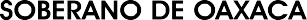 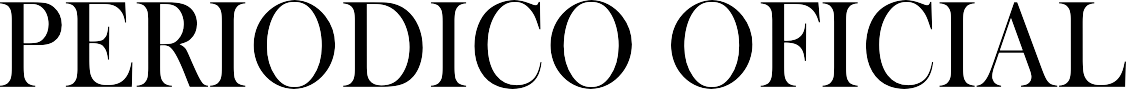 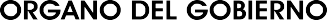 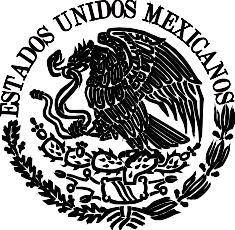 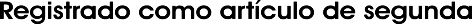 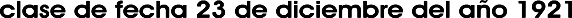 G O B I E R N O D E L E S T A D O PODER EJECUTIVO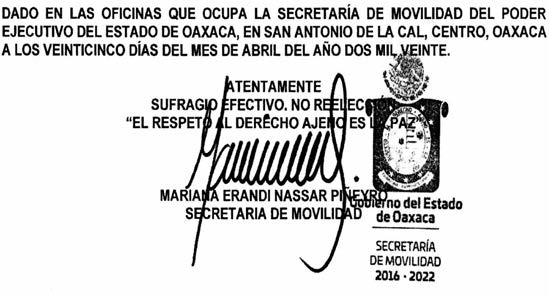 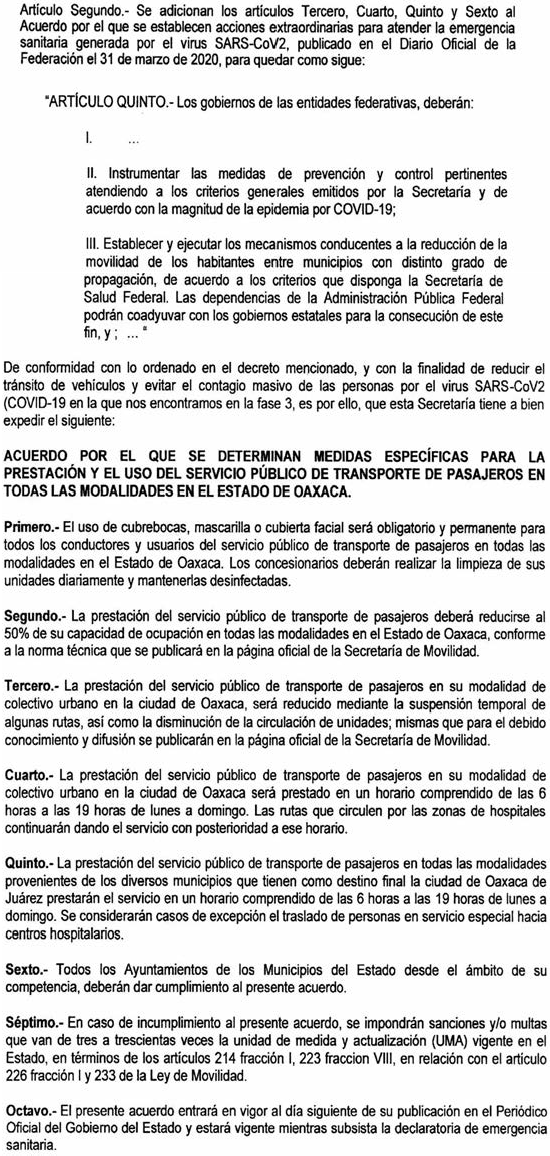 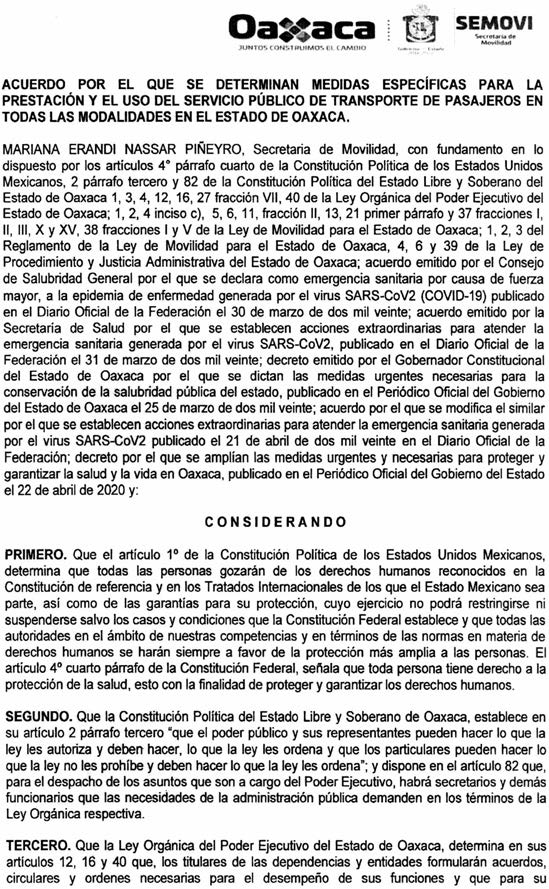 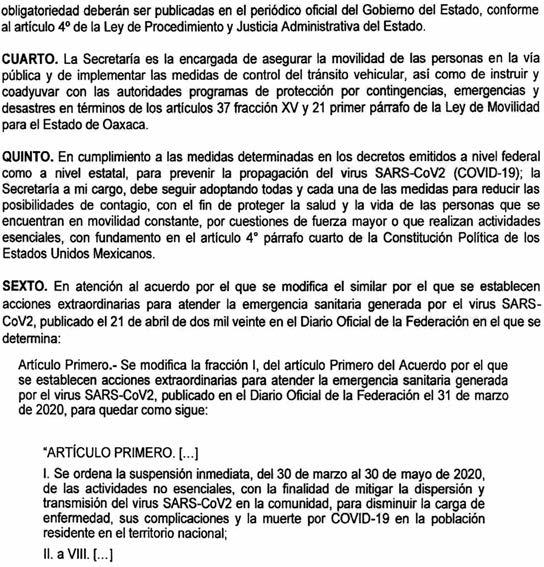 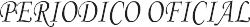 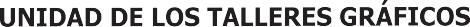 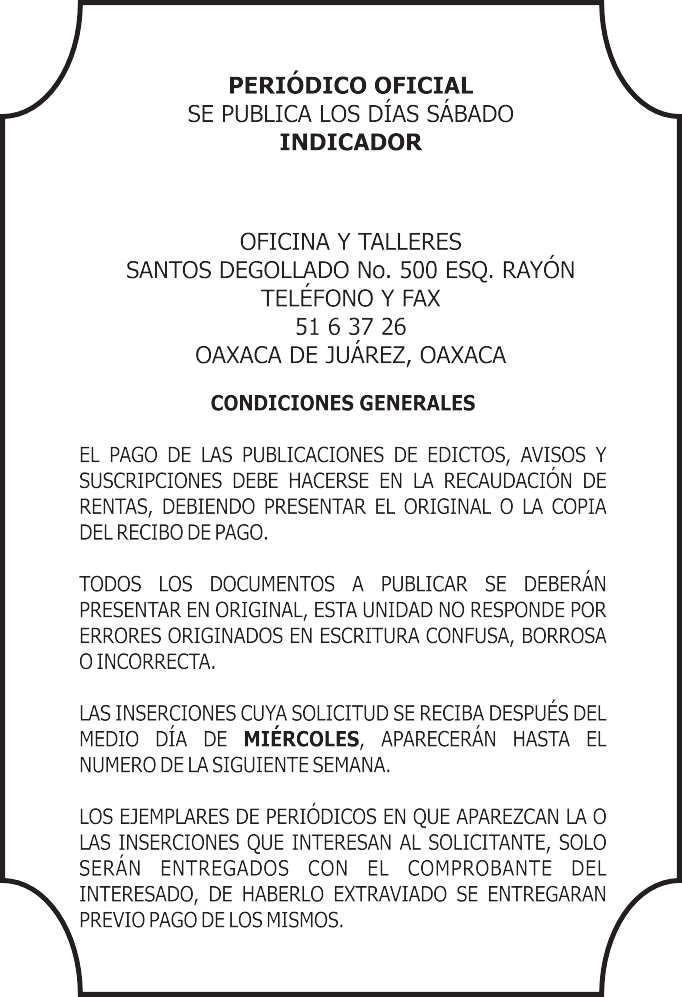 IMPRESO EN LA UNIDAD DE TALLERES GRÁFICOS DE GOBIERNO DEL ESTADO DE OAXACA